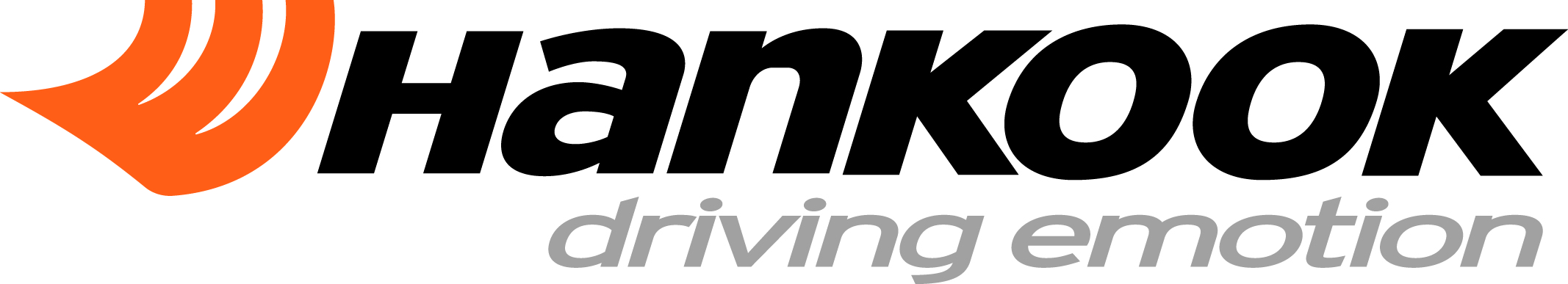 
PressemappeADAC Truck-Grand-Prix 2017InhaltHankook präsentiert ausgewählte Lkw-Reifen beim 32. ADAC Truck-Grand-Prix auf dem Nürburgring Hankook SmartControl AW02: Lkw-Winterreifen zum Einsatz auf der Lenkachse und als RundumbereifungHankook SmartControl DW07: Winterspezialist für die AntriebsachseAllround-Talente für die GanzjahresbereifungHankook TH22: Trailerbereifung für Tieflader-TransporteHankook AL10+ e-cube MAX: Niederquerschnittgrößen für die LenkachseHankook mit 36 Größen in der Erstausrüstung bei MANHankook Tire baut mit zusätzlichen Größen sein Reifenangebot in der Erstausrüstung bei Premium-Trucks weiter ausHankook ist Erstausrüster bei ScaniaHankook und Schmitz Cargobull AG intensivieren ihre strategische ZusammenarbeitHankook präsentiert ausgewählte Lkw-Reifen
 beim 32. ADAC Truck-Grand-Prix auf dem Nürburgring Hankook nimmt auch in diesem Jahr am ADAC Truck-Grand-Prix vom 30. Juni bis zum 2. Juli auf dem Nürburgring teil. Auf insgesamt über 650 Quadratmetern Ausstellungsfläche präsentiert der Reifenhersteller in seiner Kunden-Hospitality und der Hankook Brand World wieder eine Auswahl seines leistungsstarken Lkw-Sortiments und unterstreicht mit seinem Engagement am Nürburgring einmal mehr die wachsende Bedeutung seines Nutzfahrzeug-Segments für das Unternehmen in Europa.Neu-Isenburg, Deutschland, 30. Juni 2017 – Premium-Reifenhersteller Hankook beteiligt sich 2017 erneut am 32. ADAC Truck-Grand- Prix auf dem Nürburgring. Vom 30. Juni bis zum 2. Juli können Kunden auf über 650 Quadratmetern Ausstellungsfläche ausgewählte Informationen zu den gängigen Lkw-Reifen von Hankook erfahren. „Als etablierter Hersteller von Premium-Lkw-Reifen erreichen wir beim Truck-Grand-Prix die richtigen Zielgruppen – sowohl die Flottenkunden als auch unsere Kunden im Erstausrüstungsgeschäft“, sagt Dietmar Olbrich, Hankooks Vizepräsident für Vertrieb und Marketing für die deutschsprachigen Märkte. „Wir bauen unser Nutzfahrzeugsegment konsequent aus und freuen uns, dass renommierte Branchengrößen wie MAN, Mercedes-Benz, Scania und Schmitz-Cargobull auf unsere technisch anspruchsvolle Bereifung vertrauen.“In seiner Hankook Brand World zeigt der Reifenhersteller die mit dem iF Design Award prämierte Lenkachsbereifung SmartFlex AH31, den Antriebsachsreifen SmartFlex DH31 sowie den Trailerreifen SmartFlex TH31 aus seiner kraftstoffeffizienten Lkw-Ganzjahresreifenserie SmartFlex. Hankook bietet für diese Serie, in Zeiten zunehmender Volumentransporte, auch Reifen in diversen Niederquerschnittsgrößen wie 315/45R22,5; 295/55R22,5 und 355/50R22,5 an, sodass Spediteure und Transportunternehmen von einer größeren Innenladehöhe profitieren können.Mit dem SmartControl AW02 und SmartControl DW07 stellt das Unternehmen auch zwei Profile seiner Lkw-Winterreifen-Linie vor. Die SmartControl-Serie kombiniert vorbildliche Wintereigenschaften mit langer Laufleistung, hoher Traktion, sowie niedrigem Kraftstoffverbrauch und verfügt durchgängig sowohl über das Schneeflockensymbol (3-PMSF) als auch über M+S-Markierung. Der Reifenhersteller hat zudem die Zusammenarbeit mit dem vierfachen Truck Race Europameister, Jochen Hahn, von Team Hahn Racing ausgeweitet. Dieser ist neuer Hankook-Markenbotschafter bei diversen Lkw- Vertriebs- und Marketingaktivitäten in Deutschland und wird während des Truck-Grand-Prix Interviews und Autogramme am Hankook Stand geben.###Hankook SmartControl AW02: Lkw-Winterreifen zum Einsatz auf der Lenkachse und als RundumbereifungDer SmartControl AW02 ist Hankooks Lkw-Winterspezialist, der sowohl auf der Lenkachse als auch auf allen anderen Positionen eingesetzt werden kann. Der für die Rundumbereifung geeignete Reifen zeichnet sich wie die anderen Profile der SmartControl Reifenlinie nicht nur mit der M+S-Kennzeichnung, sondern zusätzlich auch mit dem „Three Peak MountainSnowflake“ (3PMSF)-Symbol, das eine hohe Wintertauglichkeit des Reifens nachweist. Der SmartControl AW02 bildet gemeinsam mit dem SmartControl DW07 für die Antriebsachse und dem SmartControl TW01, zum Einsatz auf der Trailerachse, Hankooks erfolgreiche Lkw-Winterreifenlinie. Das Reifenprofil des SmartControl AW02 ist ganz auf Sicherheit ausgelegt. So besitzt Hankooks Lkw-Winterspezialist eine extra breite Lauffläche, die die Kontaktfläche zwischen Pneu und Straße vergrößert und damit das Fahrverhalten verbessert. Zudem sorgt das Profildesign mit fünf Hauptentwässerungsrillen für ein Plus an Wasserverdrängung. Darüber hinaus erfüllen 3D-Lamellen in der Lauffläche gleich zwei wichtige Aufgaben: Einerseits sorgen sie für eine gleichmäßige Abnutzung des Profils und gewährleisten damit eine hohe Laufleistung. Andererseits erzeugen sie in Verbindung mit dem einzigartigen halboffenen Schulterdesign des SmartControl AW02 eine ausgezeichnete Traktion des Reifens auf eis- und schneebedeckten Straßen. Die einzelnen Blöcke sind außerdem mit Stegen verbunden, die diese stabilisieren und so für noch bessere Handlingeigenschaften und eine dauerhaft hohe Performance sorgen.Der Reifen ist dank einer speziell für strenge Winterbedingungen entwickelten Reifenmischung besonders kälteresistent und zeigt auch bei sehr niedrigen Temperaturen volle Leistung. Gleichzeitig erreicht der SmartControl AW02 durch die besondere Mischung eine hohe Laufleistung und realisiert eine Reduzierung beim Kraftstoffverbrauch.Verfügbare Größen des SmartControl AW02Technische Eigenschaften des SmartControl AW021. Extra breite Lauffläche und fünf Rillen im Zick-Zack Design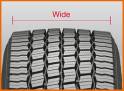 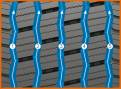 	Breitere Aufstandsfläche-  	Hervorragendes Fahrverhalten-	Exzellente Wasserableitung 2. 3D-Lamellen, Stege zwischen den Blöcken und halb-offenes Schulter-Design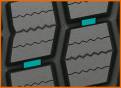 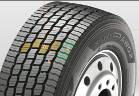 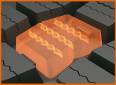 Gleichmäßige ProfilabnutzungLange Laufleistung Hohe Traktion und ausgezeichnete Handlingeigenschaften3. Innovative Gummimischung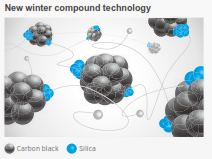 Speziell auf Winterverhältnisse abgestimmte Laufflächenmischung, die eine gleichbleibende Laufleistung und geringen Rollwiderstand auch bei kalten Außentemperaturen unterstützt.###Hankook SmartControl DW07: Winterspezialist für die AntriebsachseDer SmartControl DW07 ist Hankooks Winterspezialist für die Lkw-Antriebsachse. Das „Schneeflocken“ (3PMSF)-Symbol attestiert dem SmartControl DW07 geprüfte Wintertauglichkeit bei schnee- und eisbedeckten Fahrbahnen. Im Vergleich zu Vorgängermodellen bietet der Reifen eine um bis zu 25% erhöhte Traktionsleistung auf Schnee und um bis zu 13% mehr Laufleistung auf winterlichen Straßen. Der Hankook SmartControl DW07 wurde mit Blick auf den Einsatz unter extremen Winterverhältnissen im europäischen Fern- und Verteilerverkehr entwickelt. Er gehört zur SmartControl Reifenlinie, zu der auch der SmartControl AW02 für die Lenkachse und der SmartControl TW01 für die Trailerbereifung zählen.Fahrer und Flotten müssen auch für härteste Winterbedingungen gerüstet sein, um teure Ausfallzeiten zu vermeiden und sicher am Ziel anzukommen. Optimale Schneetraktion ist dabei neben hoher Laufleistung eine zentrale Anforderung an Winterreifen auf der Antriebsachse im Transport- und Verteilerverkehr. Das spezielle Laufflächendesign und die für den Wintereinsatz entwickelte Laufflächenmischung des SmartControl DW07 sind speziell optimiert für Transportfahrten in Gegenden mit besonders anspruchsvollen Winterbedingungen, wie sie in Nord-Europa und der Alpenregion auftreten.Das Reifenprofil des SmartControl DW07 ist ganz auf Schneeperformance und Sicherheit auf winterlichen Straßen ausgelegt. So besitzt Hankooks Lkw-Winterspezialist für die Antriebsachse eine gegenüber dem Vorgängermodell um 8% breitere Lauffläche, die die Kontaktfläche zwischen Pneu und Untergrund vergrößert und damit Grip und Fahrverhalten verbessert. Dazu sorgt das Profildesign mit fünf Hauptentwässerungs-Rillen für ein Plus an Aquaplaning-Sicherheit. Dicht aneinander sitzende 3D- Lamellen in der Lauffläche erfüllen gleich zwei wichtige Aufgaben: einerseits sorgen sie für eine gleichmäßigere Abnutzung des Profils und gewährleisten damit eine hohe Laufleistung. Andererseits erzeugen sie in Verbindung mit dem halb-offenen Schulterdesign des SmartControl DW07 eine verbesserte Traktion des Reifens auf eis- und schneebedeckten Straßen. Die gezackt abschließenden Profilblöcke des Reifens unterstützen zudem Brems- und Traktionsleistung durch die optimale Verzahnung des Reifens auf winterlichem Untergrund.Die Mischungstechnologien machen den SmartControl DW07 besonders effizient. So kommt bei Hankooks Lkw-Winterspezialisten eine extra entwickelte Reifenmischung zum Einsatz, die für harte Winterbedingungen optimiert ist und auch bei kalten Temperaturen elastisch bleibt. Der Reifen ist deshalb besonders kälteresistent und zeigt auch bei sehr niedrigen Temperaturen eine hohe Bremsleistung. Gleichzeitig ermöglicht die speziell auf Schockabsorbierung ausgelegte Anordnung der Profilblöcke eine besonders gleichmäßige Abnutzung und damit eine hohe Laufleistung. Verfügbare Größen des SmartControl DW07Technische Eigenschaften des SmartControl DW07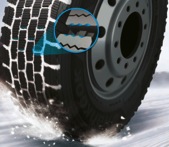 Fünfeckiges Blockdesign für optimalen Grip auf Schnee und EisVergrößerte fünfeckige Blöcke ermöglichen die gleichmäßige Verteilung der Last über die gesamte Aufstandsfläche für optimierte Winterleistung.  Gezackt abschließende Profilblöcke ermöglichen die optimale Verzahnung mit winterlichem Untergrund für hohe Brems- und Traktionsleistung.3D-Lamellen Technologie für Fahrstabilität und maximierte Traktion auf SchneeSignifikant erhöhte Anzahl an 3D- Lamellen für hohen Schnee-Grip und Traktion über die gesamte Lebensdauer.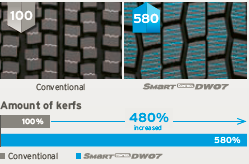 Halb-offenes Schulterdesign für verbessertes Traktions- und Kurvenfahrverhalten auf eis- und schneebedeckten Straßen. Extra breites Profildesign für optimierte Fahrstabilität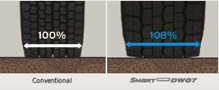 Breitere Schulterblöcke (+ 8% im Vergleich zum Vorgängermodell) erhöhen die Laufleistung um bis zu 13%.Optimiertes Blockdesign für hohe Traktion.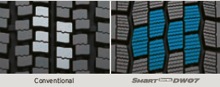 ###Allround-Talente für die GanzjahresbereifungGerade bei wechselnden Witterungsbedingungen empfiehlt Hankook seinen Truck- und Buskunden für die Mittel- und Langstrecke die Ganzjahresreifenlinie SmartFlex. Nutzfahrzeugkunden können sich hier speziell auf eine hohe Fahrsicherheit und in einigen Größen auf die im Trend liegende erhöhte Tragfähigkeit verlassen.Sowohl der Lenkachsreifen SmartFlex AH31 als auch der Antriebsachsenreifen SmartFlex DH31 verfügen über eine M+S Kennung und das Schneeflocken (3PMSF)-Symbol, sodass auch bei überraschenden, winterlichen Straßenverhältnissen gutes Traktionsvermögen gewährleistet ist. Der Hankook SmartFlex DH31 besitzt ein 6-Rippen-Profil mit speziellen 6-winkligen Profilblöcken, welches für ein gleichmäßigeres Verschleißverhalten und damit für eine höhere Reifenlebensdauer sorgt. Hankook-patentierte, selbstreinigende Lamellen in der Mitte eines jeden Blocks verhindern Beschädigungen an den Blockkanten und sorgen so über das gesamte Reifenleben hinweg für exzellente Traktionsleistung.Komplettiert wird die SmartFlex Ganzjahresreifenlinie durch den entsprechenden Trailerreifen SmartFlex TH31, der auf der IAA Nutzfahrzeuge 2016 Premiere feierte. Sein breiter, geschlossener Schulterbereich unterstützt einen stabilen Geradeauslauf und sorgt für eine gute Seitenführung. Abgeschrägte Profilrillen helfen dabei, Profilausbrüche zu vermeiden.Während der SmartFlex AH31 und der SmartFlex DH31 hauptsächlich für größere Felgendurchmesser wie 22,5 Zoll bestimmt sind, ist der SmartFlex AH35 mit seinem Pendant für die Antriebsachse, dem SmartFlex DH35, eher für die kleineren Größen mit 17,5/19,5 Zoll vorgesehen.Verfügbare Größen der SmartFlex-ReifenlinieTechnische Eigenschaften der Hankook SmartFlex GanzjahresreifenlinieSmartFlex AH31Lkw-Ganzjahresreifen für die Lenkachse im Mittel- bis Langstrecken-Einsatz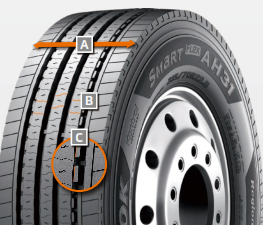 A Extrabreites Profil und Schulterbereich:Der extrabreite offene Schulterbereich unterstützt eine hohe Lauf- und Traktionsleistung sowie hervorragende HandlingeigenschaftenB Multi-3D-Lamellen:Hohe Traktion und Laufleistung bei gleichmäßigem AbriebC Tread Wear Equalizer Stepper-Technologie (T.W.E.S.):Stabilisatoren an den ProfilblöckenReduzierung von unregelmäßigem/einseitigem Verschleiß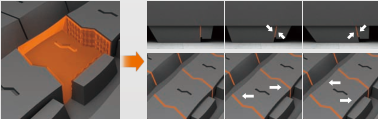 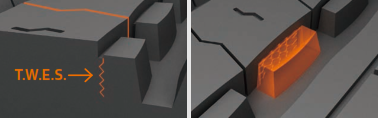 SmartFlex DH31Lkw-Ganzjahresreifen für die Antriebsachse im Mittel- bis Langstrecken-EinsatzA Multi-3D-Lamellen: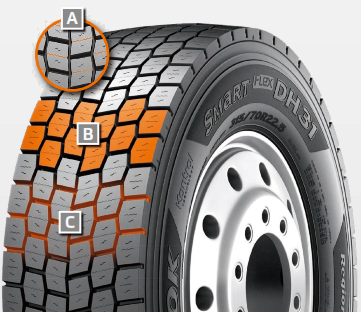 Hohe Traktion und Laufleistung bei gleichmäßigem AbriebB 6-Rippen-Blockprofil:Stabiles 6-Rippen-Blockprofil mit speziellen 6-winkligen ProfilblöckenC Selbstreinigende Lamellen:Gleich bleibende Traktion über die gesamte LebensdauerSchutz vor Profilausbrüchen an den Ecken der Lamellen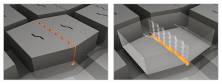 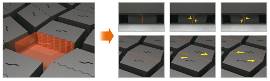 SmartFlex TH31Lkw-Ganzjahresreifen für die Trailerachse im Mittel- bis Langstrecken-EinsatzA 4 ZigZack-Lamellen: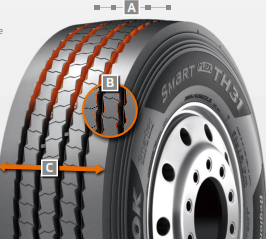 4 Hauptprofilrillen sorgen für eine optimale WasserverdrängungB Abgeschrägtes Profilblockdesign:Abgeschrägte Profilblöcke helfen Stollenausbrüche zu vermeidenC Extrabreites Profil und Schulterbereich:Der extrabreite geschlossene Schulterbereich unterstützt eine hohe Fahrstabilität und sorgt für eine gute Seitenführung sowie eine gleichmäßige Abnutzung###Hankook TH22: Trailerbereifung für Tieflader-TransporteDer TH22 ist Hankooks Trailerspezialist wenn es um die Beförderung von Schwertransporten im regionalen Verkehr, wie zum Beispiel über Landstraßen, geht. Denn den TH22 gibt es neben den Standardgrößen auch in kleineren Größen, die dann auf Tiefladern montiert werden können und so ein maximales Ladevolumen ermöglichen.Der Hankook TH22 ist die 2011 in den Markt gebrachte erfolgreiche Trailerbereifung des Premium-Herstellers für den Regional- und Verteilerverkehr. Den TH22 gibt es in den Standardgrößen 385/65R22.5, 425/65R22.5 und 385/55R22.5 sowie zusätzlich in kleineren Größen speziell für den Einsatz auf Tieflader-Anhängern. Die Profil- und Karkassenauslegung des Hankook TH22 Trailerreifens optimiert sowohl die Abriebfestigkeit als auch den Rollwiderstand. Bei den kleineren Größen handelt es sich um ein geschlossenes 4-Rippen-Blockprofil mit extra breiten, massiven Schulterrippen, das speziell für einen geringen Rollwiderstand und eine stabile Seitenführung entwickelt wurde. Gleichzeitig unterstützt das Profildesign eine gleichmäßige Abnutzung und eine um 10 Prozent höhere Laufleistung gegenüber seinem Vorgängermodell. Wellenförmig ausgelegte Profillamellen und bis in den Profilgrund reichende Querlamellen sorgen zusätzlich für eine effektive Wasserverdrängung und lassen den TH22 so zu einem Allround-Talent bezüglich Handlingeigenschaften avancieren. Bei den großen Größen treffen die gleichen Eigenschaften zu, das Blockprofil besteht hier lediglich aus fünf Rippen.Hankook baut auch beim TH22 auf die patentierte IMS-Lösung (Innovative Mixing System), die bei vielen Lkw-Reifen Serien im Produktportfolio des Premium-Herstellers Anwendung findet. In der Herstellung werden Kautschuke mit besonders langkettigen Molekülen verwendet. Das Resultat ist ein erheblich kühlerer Lauf bei deutlich gestiegener Kilometerleistung. Die geringe Bauhöhe sorgt für maximales Ladevolumen und macht den Hankook TH22 in den Größen 205/65R17.5 und 215/75R17.5 gepaart mit hoher Traglast besonders geeignet für Tieflader-Schwertransporte auf Landstraßen, beispielsweise bei Auto-, Baustellenfahrzeug- oder Bauteiltransporten.Verfügbare Größen des TH22Technische Eigenschaften des Hankook TH22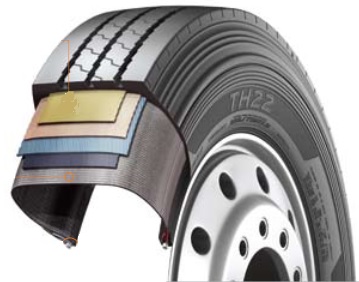 1.	Reifenaufbau- 	Gürtelstruktur: Geringere Gürtelverformung gewährleistet sehr      niedrigen Rollwiderstand-	Karkassstruktur: Das breitere Karkassenprofil mit verstärktem      Gürtelkord garantiert    	eine exzellente Haltbarkeit- 	Wulststruktur: Verstärkte Wulststruktur sorgt auch bei hohem      Ladegewicht für eine lange Lebensdauer2.	Profildesign-	Optimiertes Zick-Zack-Rippendesign für eine gute Selbstreinigung-	Breites und festes Schulterpaket für verbesserte Laufleistung und gleichmäßige Abnutzung-	Massive, durchgehende Mittelrippe verbessert die Rolleigenschaften und Seitenführung###Hankook AL10+ e-cube MAX:Niederquerschnittgrößen für die LenkachseIn Zeiten, in denen der Trend immer mehr zu Volumentransporten geht, bringt die gesetzlich zulässige Außenhöhe bei Nutzfahrzeugen von vier Metern Flottenbetreiber schnell an ihre Grenzen. Die Problematik verschärft sich, wenn der Spediteur den Wunsch hat, neben Volumentransporten auch noch gewichtige Standardware zu transportieren. Daher hat Premium-Reifenhersteller Hankook den AL10+ aus der erfolgreichen e-cube MAX Serie auch im Niederquerschnittsegment auf den Markt gebracht. Der Reifen für die Lkw-Lenkachse auf der Langstrecke ist in der Dimension 355/50R22.5 speziell auf die Anforderungen von Volumentransporten ausgelegt. Oftmals können Flottenbetreiber mit Lkw-Reifen der 60er bis 80er-Serie die maximale Innenladehöhe von drei Metern nicht vollständig ausnutzen, ohne damit die gesetzlich zulässige Gesamthöhe von vier Metern zu überschreiten. Somit gehen Kapazitäten verloren, welche wiederum wirtschaftliche Nachteile mit sich bringen können. Premium-Reifenhersteller Hankook bietet seinen Kunden deshalb einen Lkw-Reifen für die Lenkachse in der 50er-Serie an: der AL10+ e-cube MAX wurde in der Größe 355/50R22.5 exklusiv für den Einsatz auf Jumbo-Lkw für die Langstrecke entwickelt und verfügt über einen Lastindex von 156, sodass die Lenkachse mit bis zu acht Tonnen Gewicht belastet werden darf. Mit seinem geringen Durchmesser senkt er die Aufsattelhöhe der Zugmaschine, wodurch sich die Innenladehöhe vergrößert und die drei Meter Ladefläche dank der Reifen voll ausgenutzt werden können.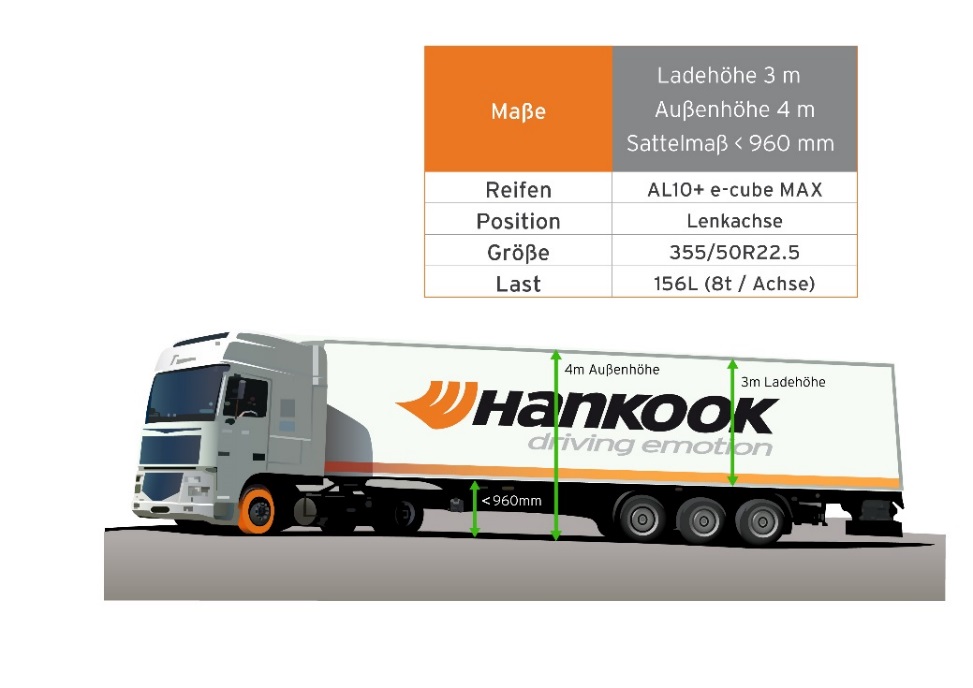 Das Reifenprofil e-cube MAX für Nutzfahrzeuge steht für maximale Wirtschaftlichkeit, Energieeffizienz und Umweltfreundlichkeit: Der AL10+ e-cube MAX für die Lenkachse beugt dank Längsrillenprofil mit Wellenstruktur ungleichmäßiger Abnutzung vor. Damit garantiert der AL10+ e-cube MAX mehr Lebensdauer. Die verbesserte Laufflächenmischung und der hohe Lastindex des Reifens erhöht die Kraftstoffeffizienz bei gleichzeitig höherer Belastbarkeit. Eine lineare Rillenstruktur unterstützt einen stabilen Geradeauslauf sowie maximale Lenkpräzision und verbesserte Wasserableitung.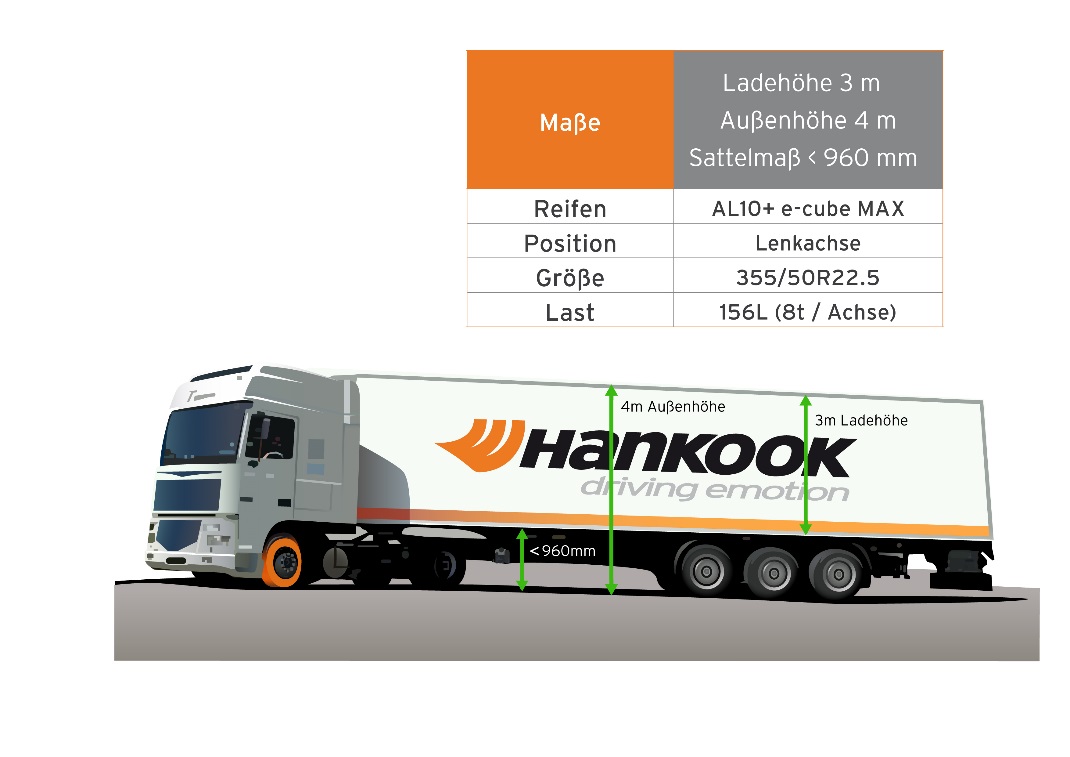 Ergänzt wird der Langstreckenspezialist für die Lenkachse durch sein Pendant für die Antriebsachse, dem DL10+ e-cube MAX aus der gleichen Reifenlinie. Dieser bietet Fahrern dank seiner dreidimensionalen Lamellen hervorragende Traktion, wobei die extra breiten Profilblöcke und tiefen Rillen für eine erhöhte Laufleistung sorgen. Die Blockstabilisatoren des DL10+ e-cube MAX dienen ebenso dazu, eine hohe Lebensdauer und einen geringen Rollwiderstand zu erzielen. Die e-cube MAX-Serie wird durch den passenden Trailerreifen TL10+ vervollständigt, der sich durch maximale Fahrstabilität und geringen Rollwiderstand ausweist.Verfügbare Größen der e-cube MAX Reifenlinie1.Optimierte Laufstreifenmischung „Low Hysteresis“ Laufstreifenmischung senkt den Rollwiderstand: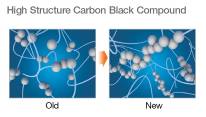 Kautschuk mit hohem Molekulargewicht und sehr langkettigen Molekülen, die eine geringere Neigung zur Verzweigung und daher weniger freie Kettenenden besitzen, wird bei abgesenkten Temperaturen und längeren Mischungszeiten mithilfe von Hankooks innovativem Mischungsverfahren IMS (Innovative Mixing System) verarbeitet. Das Ergebnis ist eine beträchtliche Erhöhung der Verbindungsrate zwischen den Ruß- und Kautschukmolekülen sowie eine viel gleichmäßigere Verteilung innerhalb der Mischung.2.Stiffness Control Contour Theory (SCCT)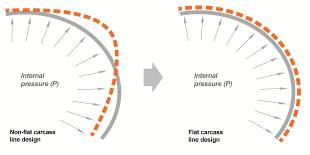 Patentierte Hankook Design-Technologie für gleichmäßige Druckverteilung im Reifeninneren und mehr Stabilität sowie weniger Bewegung im Reifen.Hohe Karkasse-Haltbarkeit und Wirtschaftlichkeit; verbesserte Runderneuerungsfähigkeit.###Hankook mit 36 Größen in der Erstausrüstung bei MANReifenhersteller Hankook weitet sein Engagement im Erstausrüstungsgeschäft im Truck-Segment konstant aus und ist bereits mit 36 Dimensionen in der Erstausrüstung bei MAN gelistet. Die MAN Truck & Bus AG ist Teil des Volkswagen Konzerns, einem der größten Erstausrüstungskunden von Hankook weltweit. Das Erstausrüstungsgeschäft mit Hankook Lkw-Reifen für MAN umfasst insgesamt 36 Dimensionen im 17,5; 19,5; 22,5 und 24 Zoll-Bereich. Diese liefert Hankook in seinem Erstausrüstungsprogramm für den Bus- und Lkw-Hersteller, darunter seine für europäische Einsatzbedingungen adaptierten, umweltfreundlichen und wirtschaftlichen Lkw-Reifenlinien e-cube MAX, SmartFlex und SmartWork für verschiedene MAN Modelle an die Produktionsstandorte des Münchener Lkw-Herstellers in Deutschland, Österreich und Polen.Premium-Reifenhersteller Hankook ist mit 36 Dimensionen in der Erstausrüstung bei MAN gelistet, darunter die Lkw-Reifenlinien e-cube MAX, SmartFlex und SmartWork. Die Kooperation zwischen dem Nutzfahrzeugspezialisten und Reifenhersteller erfolgt bereits seit dem ersten Quartal 2015. Ho-Youl Pae, Hankook Europa-Chef: „Die Ausweitung des Erstausrüstungsgeschäfts im Nutzfahrzeugsegment mit MAN ist strategisch gesehen für uns von großer Bedeutung, da wir nun auch weitere Profile und Dimensionen für die leichten bis mittelschweren Lkw von MAN anbieten können.“Die Ausrüstung umfasst die vielfach ausgezeichneten MAN Fahrzeug-Serien TGX, TGS, TGM und TGL für den nationalen und internationalen Fern-, Verteiler- und Baustellenverkehr. Zum Einsatz kommen bei den Bereifungen die bewährte e-cube MAX-Linie für den internationalen Fernverkehr, die neue SmartFlex-Ganzjahresreifenlinie für den flexiblen Einsatz zwischen Fern- und Verteilerverkehr sowie Baustellenprofile der SmartWork-Reihe. Speziell adaptiert für den Einsatz auf Fahrzeugen der EURO 6-Emissionsklasse, können die vorgesehenen Profile – jeweils als spezielle Lenk- und Antriebsachsversionen insbesondere in den Bereichen Umweltfreundlichkeit und Laufleistung punkten. Dies ist auch im Hinblick auf die in der Erstausrüstung wichtige TCO (Total Cost of Ownership) relevant. Eine Besonderheit im Erstausrüstungsportfolio von Hankook bei MAN sind ebenso die vielen Größen im Niederquerschnittssegment; die jüngst hinzugekommene Größe lautet 355/50R22.5. Der Premium-Reifenhersteller zeigt damit, dass er bereits den aktuellen Markttrend, die wachsende Bedeutung an Niederquerschnittsgrößen im Lkw-Geschäft, in sein Portfolio integriert hat.Hankook in der Erstausrüstung bei MAN:###Hankook Tire baut mit zusätzlichen Größen sein Reifenangebot in der Erstausrüstung bei Premium-Trucks weiter ausHankook ist mit 42 Dimensionen für den europäischen Markt mit seinen Premium-Lkw-Reifen unter anderem für die komplette Mercedes-Benz Actros-Familie, und Atego-Baureihe in der Erstausrüstung vertreten. Seit kurzem ist Hankook nun auch Serienausrüster der Lenk- und Antriebsachse für die Mercedes-Benz Actros-Familie in der Niederquerschnittsgröße 315/60R22.5. Dies bezieht sich auf die Produktlinie SmartFlex. Insgesamt gehören zum Hankook-Portfolio bei Daimler die Reifenfamilien e-cube MAX, SmartFlex und SmartWork. Das Angebot an Dimensionen von Hankook im Nutzfahrzeugsegment bei der Daimler AG hat sich seit der bestehenden Kooperation 2014 im Erstausrüstungsgeschäft für Europa mehr als vervierfacht. Premium-Reifenhersteller Hankook erweitert kontinuierlich im Rahmen seiner bestehenden Erstausrüsterverträge für die Mercedes-Benz Lkw-Baureihen Actros, Antos, Arocs, Axor, Econic und Atego sein Portfolio an OE-Produkten im Segment schwerer und mittelschwerer Nutzfahrzeuge und stattet den Premium-Nutzfahrzeughersteller alleine in Europa bereits mit 42 Dimensionen aus. Zum aktuellen Erstausrüstungs-Portfolio des Reifenherstellers gehören unter anderem die Hankook Profile AL10+ e-cube MAX und DL10+ e-cube MAX sowie der SmartFlex AH31 und SmartFlex DH31, allesamt speziell für den europäischen Markt entwickelt. Seit kurzem ist das Unternehmen Hankook nun auch Serienausrüster für die Mercedes-Benz Actros-Familie sowohl mit dem Profil SmartFlex AH31 für die Lenkachse als auch mit der Bereifung SmartFlex DH31 für die Antriebsachse in der Niederquerschnittsgröße 315/60R22.5. Der Reifenhersteller folgt damit der im Markt stetig wachsenden Nachfrage nach Nutzfahrzeugreifen im Niederquerschnittssegment.Weiterhin bietet Hankook mehrere 22,5-Zoll-Reifen, die meistverkaufte Standardgröße für schwere Lkw in Europa als auch Nutzfahrzeugreifen in den Zollgrößen 17,5 und 19,5 an. Der Ausbau an OE-Zubehör, der mit am meist gefragten schweren und mittelschweren Lastkraftwagen, stärkt die Marke Hankook in einem hart umkämpften Markt und bedeutet einen weiteren Meilenstein für das nachhaltige Wachstum in seinem Lkw-Reifengeschäft. Seit seinem Einstieg in die Lkw-Erstausrüstung bei der Daimler AG bietet Hankook somit mehr als 42 Dimensionen in seinem Portfolio für den in Stuttgart sitzenden Lkw-und Bushersteller der Daimler AG.Der AL10+ e-cube MAX (Langstreckenreifen für alle Positionen) beugt dank Längsrillenprofil mit Wellenstruktur ungleichmäßiger Abnutzung vor. Damit sorgt der AL10+ e-cube MAX für mehr Lebensdauer und langfristige Kraftstoffeffizienz. Die verbesserte Laufflächenmischung und der hohe Lastindex des AL10+ erhöht die Kraftstoffeffizienz bei gleichzeitig höherer Belastbarkeit. Der DL10+ e-cube MAX (Antriebsachse, Langstrecke) bietet Fahrern dank seiner dreidimensionalen Lamellen hervorragende Traktion, wobei die extra breiten Profilblöcke und tiefen Rillen für eine erhöhte Laufleistung sorgen. Die Blockstabilisatoren des DL10+ dienen ebenso dazu, eine zusätzliche Lebensdauer und einen geringen Rollwiderstand zu erzielen. Beide Profile werden in den drei Größen 315/80R22.5, 315/70R22.5 und 315/60R22.5 angeboten.Der SmartFlex AH31 ist ein Ganzjahreslenkachsreifen, der für diverse Straßenverhältnisse geeignet ist und außer gleichmäßigem Abrieb und langer Laufleistung deutlich geringeren Rollwiderstand bietet. Der innovative Antriebsachsreifen SmartFlex DH31 sorgt dank neuester 3PMSF-Markierung (Three Peak Mountain Snowflake) auch unter Winterbedingungen für exzellente Traktion und gewährleistet in einer Reihe verschiedener Einsatzbedingungen, wie im Regional- und Langstreckenverkehr, eine hohe Laufleistung. Der SmartFlex AH31 und der SmartFlex DH31 sind in der Erstausrüstung in vier Größen erhältlich, in 295/80R22.5, 315/60R22.5, 315/70R22.5 und 315/80R22.5.Hankook in der Erstausrüstung bei Mercedes-Benz Trucks:###Hankook ist Erstausrüster bei ScaniaReifenhersteller Hankook ist seit 2016 Erstausrüster für verschiedene Scania Schwerlast-Lkw und Busse. Scania mit Sitz im schwedischen Södertälje gehört zur Volkswagen Truck & Bus GmbH und zählt zu den weltweit führenden Anbietern von schweren Lastwagen und Bussen für unterschiedlichste Transportanwendungen und zur Personenbeförderung. Scania gehört zudem zu den führenden Herstellern von Industrie- und Schiffsmotoren. Der Anteil an Dienstleistungs- und Finanzierungsangeboten, die dem Kunden kosteneffiziente Transportlösungen und maximale Fahrzeugverfügbarkeit garantieren, steigt stetig. Hankook stattet seit Ende 2016 unter anderem die optimierten Scania Euro-6 Modelle mit den für europäische Einsatzbedingungen adaptierten, umweltfreundlichen und wirtschaftlichen Lkw-Reifenlinien e-cube MAX für den Fernverkehr und SmartFlex als Ganzjahresreifen für die Mittelstrecke aus. Ab Ende 2017 wird ebenso die Lkw-Reifenlinie für den Baustelleneinsatz SmartWork in allen drei europäischen Scania Werken verbaut.Premium-Reifenhersteller Hankook liefert seit 2016 unter anderem in die Erstausrüstung an Scania. Der schwedische Nutzfahrzeughersteller ist Teil des Volkswagen Konzerns, einem der größten Erstausrüstungs-Kunden von Hankook weltweit. Das Erstausrüstungsgeschäft mit Hankook Lkw-Reifen für Scania konzentriert sich auf Europa und umfasst derzeit 18 Dimensionen im 22,5 Zoll-Bereich. Die Erstausrüstungskooperation mit Scania ist die zweite innerhalb des Volkswagenkonzerns im Bereich der schweren Nutzfahrzeuge. So liefert Hankook bereits seit 2015 für verschiedene Modelle innerhalb dieses Segments an die MAN Truck & Bus GmbH.„Die Zusammenarbeit mit Scania in der Erstausrüstung ist für unsere Produkte ein echter Qualitätsbeweis, da die e-cube MAX-, SmartFlex- und SmartWork-Linien die strengen Vorgaben der Scania-Ingenieure besonders im Hinblick auf Leistungsfähigkeit, Effizienz und Nachhaltigkeit erfüllen konnten“, so Ho-Youl Pae, Hankooks Europa-Chef. Die Ausrüstung mit Hankook Reifen aller von Scania produzierten Lkw und Busse gilt für ganz Europa. Zum Einsatz kommen Bereifungen der rollwiderstandsoptimierten e-cube MAX-Linie für den internationalen Fernverkehr, die neue SmartFlex-Ganzjahresreifenlinie für den flexiblen Einsatz zwischen Fern- und Verteilerverkehr sowie Baustellen- und Offroad-Profile der SmartWork-Reihe. Speziell adaptiert für den Einsatz auf Fahrzeugen der EURO 6-Emissionsklasse, heben sich die vorgesehenen Profile für die Lenk- und Antriebsachse insbesondere in den Bereichen Umweltfreundlichkeit und Laufleistung – relevant für die in der Nutzfahrzeug-Erstausrüstung wichtige TCO (Total Cost of Ownership) – hervor.###Hankook und Schmitz Cargobull AG intensivieren ihre strategische ZusammenarbeitHankook und Schmitz Cargobull vereinbarten im Rahmen letzten IAA Nutzfahrzeuge eine vorzeitige Verlängerung ihrer Partnerschaft. Diese beinhaltet unter anderem eine Ausweitung der bestehenden Lieferverträge im OE-Segment, die strategische Zusammenarbeit auf europäischer Ebene im Flottengeschäft wie den Ausbau des Ersatzgeschäfts von Hankook Trailereifen über die bestehende Vertriebskooperation zwischen dem Schmitz Cargobull Service Partner Netzwerk und dem gemeinsamen Servicepartner Pneunet. Hankook stattet die Schmitz Cargobull Trailer-Modelle seit Anfang 2013 mit verschiedenen Reifentypen aus und ist europaweit aktuell mit 11 verschiedenen Dimensionen in der Erstausrüstung. Die Kooperation beider Unternehmen für das Full-Service-Geschäft besteht seit Anfang 2015 und konzentriert sich ebenso auf den europäischen Markt.Premium-Reifenhersteller Hankook und die Schmitz Cargobull AG, Europas führender Hersteller von Lkw-Trailern haben im Rahmen der letzten IAA Nutzfahrzeuge in Hannover ihre Zusammenarbeit vorzeitig bis Ende 2019 verlängert. Das auf die Produktion von Sattelaufliegern für Schwer-Lkw spezialisierte Unternehmen gilt unter anderem aufgrund seiner innovativen Fertigungs- und intelligenten Produktionstechnologien als Maßstab für besonders effiziente Transportlösungen. Hankook Lkw-Trailerbereifungen sind bei Schmitz Cargobull bereits seit Jahren ab Werk als Premiumprodukte für alle Aufliegertypen verfügbar. Die auf der IAA verkündete Zusammenarbeit beinhaltet eine Ausweitung der bestehenden Lieferverträge im OE-Segment, die strategische Zusammenarbeit auf europäischer Ebene im Flottengeschäft, den Ausbau des Full-Service-Angebots sowie den Ausbau des Ersatzgeschäfts von Hankook Trailerreifen über die bestehende Vertriebskooperation zwischen dem Schmitz Cargobull Service Partner Netzwerk und dem gemeinsamen Servicepartner Pneunet. Diese Kooperation bietet Vertragskunden des Trailerherstellers Full-Service-Konzepte, die unter anderem einheitliche Konditionen sowohl für Reifen als auch für die Reifendienstleistungen beinhalten und das Reifenmanagement im Fuhrpark übernehmen. Dies schließt verschleißbedingte Reifenwechsel, Reifenpannen, Terminüberwachungen und Fleet Checks bzw. Luftdruckanpassungen mit ein. Zudem können Fuhrparkbetreibern umfangreiche Analysen zu Kosten und Laufleistung bereit gestellt werden.Vizepräsident für Vertrieb und Marketing für die deutschsprachigen Märkte, Dietmar Olbrich und Manager Vertrieb Lkw, Holger Guse von Hankook Reifen Deutschland sind einer Meinung: „Die Intensivierung unserer Partnerschaftmit Schmitz Cargobull ist für uns von strategisch wichtiger Bedeutung, insbesondere deshalb, weil diese sowohl unser Erstausrüstungs- als auch das Ersatzgeschäft im Trailersegment stärkt.“„Der weitere und langfristige Ausbau der strategischen Partnerschaft mit Hankook ist für uns der logisch richtige Schritt, da die Strategie von Hankook die Schmitz Cargobull-Strategie unterstützt“, sagt Bernhard Schmitz, stellvertretender Leiter Strategischer Einkauf. „Wir denken, dass die langfristige Zusammenarbeit mit Hankook unsere Premium Produkte ergänzt und wir unseren Kunden damit optimale Transportlösungen liefern“.Premium-Reifenhersteller Hankook liefert sein komplettes, für europäische Einsatzbedingungen adaptiertes, hochmodernes und umweltfreundliches und wirtschaftliches Lkw-Trailerreifenangebot unter anderem in den Hankook-Serien e-cube MAX und SmartWork in die Erstausrüstung an die Schmitz Cargobull AG. Das Erstausrüstungsgeschäft für den nationalen und internationalen Schwerlastverkehr mit Hankook Lkw-Reifen für Schmitz Cargobull konzentriert sich zunächst auf den europäischen Markt und umfasst aktuell 11 Trailer-Dimensionen im 19,5 und 22,5 Zoll-Bereich, darunter auch die Mega-Trailer Dimensionen445/45R19.5; 435/50R19.5 und 455/40R22.5 der Hankook e-cube Familie. Geliefert werden die Hankook Bereifungen direkt in alle Werke des Trailerherstellers mit Sitz im nordrheinwestfälischen Altenberge.###Über HankookAls einer der fünf volumenstärksten Reifenproduzenten weltweit fertigt Hankook innovative, Hochleistungsradialreifen im Premium-Segment für Pkw, SUVs, Geländewagen, Leicht-Lkw, Wohnmobile, Lkw, Busse und den automobilen Motorsport (Rundstrecke/ Rallye).Hankook investiert kontinuierlich in Forschung und Entwicklung, um seinen Kunden stets höchste Qualität in Verbindung mit technologischer Exzellenz zu bieten. In weltweit fünf Entwicklungszentren und sieben Groß-Fabriken entwickelt und produziert das Unternehmen Bereifungslösungen, die speziell auf die Anforderungen und Ansprüche regionaler Märkte zugeschnitten sind. In Europa findet die Reifenentwicklung für die lokalen Märkte und die Erstausrüstung nach Maßgabe führender Europäischer Fahrzeughersteller im Hankook Technikzentrum Hannover/Deutschland statt. Produziert werden die Reifen unter anderem in der hochmodernen europäischen Fabrik des Unternehmens in Rácalmás/ Ungarn, die 2007 eingeweiht wurde und kontinuierlich erweitert wird. Derzeit produzieren dort mehr als 3.000 Beschäftigte bis zu 19 Millionen Reifen pro Jahr für Pkw, SUVs und Leicht-Lkw.Die Europa- und Deutschland-Zentrale des Reifenherstellers befinden sich in Neu-Isenburg bei Frankfurt am Main. In Europa unterhält Hankook weitere Niederlassungen in Großbritannien, Frankreich, Italien, Spanien, den Niederlanden, Ungarn, der Tschechischen Republik, Russland, der Türkei, Schweden und Polen. Hankook Reifen werden direkt über regionale Distributoren in weitere europäische Länder vertrieben. Weltweit beschäftigt das Unternehmen 22.000 Mitarbeiter und liefert seine Produkte in über 180 Länder. Führende Automobilhersteller vertrauen in der Erstausrüstung auf Bereifungen von Hankook. Rund 30 Prozent des globalen Umsatzes erzielt das Unternehmen innerhalb Europas und der GUS.Weitere Informationen finden Sie unter www.hankooktire-mediacenter.com oder www.hankooktire.comMedia-Contact:Hankook Tire Europe GmbH | Corporate Communications Europe/CIS Siemensstr. 14, 63263 Neu-Isenburg | GermanyFelix KinzerDirectorTel.: +49 (0) 6102 8149 – 170f.kinzer@hankookreifen.deAnna Pasternak PR ManagerTel.: +49 (0) 6102 8149 – 173a.pasternak@hankookreifen.deYara WillemsPublic RelationsTel.: +49 (0) 6102 8149 – 172y.willems@hankookreifen.deProfilGrößeLIKennzeichnung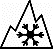 M+SVerfügbarkeitAW02295/80R22.5154/149MD/C/W1 70dBAW02315/80R22.5156/150LD/C/W1 70dBAW02275/70R22.5150/145JIn ProduktionAW02315/70R22.5154/150LD/C/W1 70dBAW02385/65R22.5160KC/C/W1 70dBAW02385/55R22.5160K(158L)C/C/W1 70dBProfilGrößeLIKennzeichnungM+SVerfügbarkeitDW0712R22.5152/148LD/C/W1 72dBDW07275/70R22.5148/145JIn ProduktionDW07295/80R22.5152/148LD/C/W1 69dBDW07315/70R22.5154/150LD/C/W1 71dBDW07315/80R22.5156/150LD/C/W1 72dBProfilGrößeLIKennzeichnung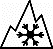 M+SVerfügbarkeitAnmerk-ungAH31295/80R22.5152/148M (154M/149L)C/B/W1 73 dB-AH31295/80R22.5154/149MC/B/W1 73 dBReifen mit höherer TraglastAH31315/80R22.5156/150LC/B/W1 73 dB-AH31315/70R22.5156/150LC/B/W1 73 dB-AH31385/65R22.5164KC/B/W1 69 dB-AH31385/65R22.5160KC/B/W1 69 dB-AH31315/60R22.5154/148LC/B/W1 70 dB-AH31385/55R22.5160KC/B/W1 69 dB-AH31355/50R22.5156LC/B/W1 69 dBIn Produktion-DH31295/80R22.5152/148MD/C/W2 75 dB-DH31315/80R22.5156/150LD/C/W2 75 dB-DH31315/70R22.5154/150LD/C/W2 75 dB-DH31295/60R22.5150/147KD/C/W2 75 dB-DH31315/60R22.5152/148LD/C/W2 75 dB-TH31385/65R22.5160KB/B/W1 69 dB-In Produktion-TH31435/50R19.5160JB/B/W2  -In Produktion-ProfilGrößeLIKennzeichnungM+SVerfügbarkeitTH229.5R17.5143/141JD/B/W1 70dB-TH2211R22.5148/146LC/B/W1 70dB-TH22215/75R17.5135/133JD/B/W1 70dB-TH22235/75R17.5143/141JC/B/W1 70dB-TH22245/70R17.5143/141J (146/146F)C/B/W1 70dB-TH22245/70R19.5141/140JC/B/W1 67dB-TH22265/70R19.5143/141JC/B/W1 70dB-TH22285/70R19.5150/148JC/B/W1 70dB-TH22205/65R17.5132F-In ProduktionTH22385/65R22.5164K (160K)C/B/W1 70dB-TH22425/65R22.5165KB/B/W1 71dB-TH22385/55R22.5160K (158L)B/B/W1 71dB-ProfilGrößeLIKennzeichnungM+SVerfügbarkeitAL 10+315/80R22.5156/150L (154/150M)B/B/W1 70dB--AL 10+315/70R22.5156/150LB/B/W1 70dB--AL 10+385/65R22.5160KB/B/W1 70dB--AL 10+295/60/R22.5150/147LC/B/W1 70dB--AL 10+315/60R22.5154/148LC/B/W1 70dB--AL 10+355/50R22.5156LB/B/W1 70dB--DL 10+315/80R22.5156/150L (154/150M)C/C/W1 73dBDL 10+315/70R22.5154/150LC/C/W1 73dBDL 10+295/60R22.5150/147KC/C/W1 73dBDL 10+315/60R22.5152/148LC/C/W1 73dBDL 10+295/55R22.5147/145KC/C/W1 73dBIn ProduktionDL 10+315/45R22.5147/145LD/C/W2 75dBIn ProduktionTL10+215/75R22.5135/133JC/B/W1 69dB--TL10+235/75R22.5143/141JB/B/W1 69dB--TL10+245/70R17.5143/141J (146/146F)B/B/W1 69dB--TL10+265/70R19.5143/141JB/B/W1 69dB--TL10+385/55R22.5160K(158L)B/B/W1 70dB--TL10+385/65R22.5160KB/B/W1 69dB--TL10+435/50R19.5160JB/B/W2 73dB--TL10+455/40R22.5160JB/B/W2 71dB--ProfilGrößeModellLIKennzeichnung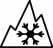 M+SVerfügbarkeitAL10+315/80R22.5TGX156/150L (154/150M)B/B/W1 70dB--AL10+315/70R22.5 TGX156/150LB/B/W1 70dB--AL10+315/60R22.5TGX154/148LC/B/W1 70dB--AL10+355/50R22.5TGX156LC/B/W2 76dB--DL10+315/80R22.5TGX156/150L (154/150M)C/C/W2 75dBDL10+315/70R22.5TGX154/150L(152/148M)C/C/W2 75dBDL10+315/60R22.5TGX152/148LC/C/W2 75dBAL10295/60R22.5TGX150/147K(149/146L)C/C/W1 70dB--AL10295/80R22.5TGX152/148M C/C/W1 70dB--AL10385/55R22.5TGX158L (160K)B/C/W1 70dB--DL10295/80R22.5TGX152/148MC/C/W2 75dB-DL10295/60R22.5TGX150/147K (149/146L)D/C/W2 75dB-AH31295/80R22.5TGM & TGS152/148MC/B/W1 72dBAH31315/70R22.5TGM & TGS156/150LC/B/W2 73dBAH31315/80R22.5TGM & TGS156/150L(154/150M)C/B/W2 73dBAH31385/65R22.5TGM & TGS160KC/B/W1 69dBAH31315/60R22.5TGM & TGS154LC/B/W1 75dBDH31295/80R22.5TGM & TGS152/148MD/C/W2 75dBDH31315/80R22.5TGM & TGS156/150L(154/150M)D/C/W2 75dBDH31315/70R22.5 TGM & TGS154/150LD/C/W2 75dBDH31315/60R22.5TGM & TGS154/148L(152/148L)D/C/W2 75dBAH11215/75R17.5MAN TGL128/126MD/C/W1 67dB--AH11235/75R17.5MAN TGL132/130MD/C/W1 67dB--AH11265/70R19.5MAN TGL140/138MC/C/W1 67dB--AH11285/70R19.5MAN TGL145/143MC/B/W1 67dB--DH05+215/75R17.5MAN TGL126/124MD/C/W1 67dB-DH05+235/75R17.5MAN TGL132/130ME/B/W2 75dB-DH05+265/70R19.5MAN TGL140/138MD/B/W2 75dB-DH05+285/70R19.5MAN TGL145/143MD/C/W2 75dB-AM06325/95R24MAN TGS162/160KD/C/W2 72dB-DM06325/95R24MAN TGS162/160KD/B/W1 67dB-AM15+385/65R22.5MAN TGS158LD/C/W2 73dB-AM09315/80R22.5MAN TGS156/150KD/C/W1 70dB-AM0913R22.5MAN TGS156/150KD/C/W2 74dB-DM09315/80R22.5MAN TGS156/150KD/C/W1 68dB-DM0913R22.5MAN TGS156/150KD/C/W2 75dB-ProfilGrößeModellLIKennzeich-nungM+SVerfügbarkeitSmart Flex AH31295/80R22.5Actros, Antos, Arocs, Axor und Econic152/148M(154/149L)C/B/W1 72dBSmart Flex AH31315/60R22.5 Actros, Antos, Arocs, Axor und Econic160K(158L)C/B/W1 70dBSmart Flex AH31315/70R22.5Actros, Antos, Arocs, Axor und Econic156/150LC/B/W2 73dBSmart Flex AH31315/80R22.5Actros, Antos, Arocs, Axor und Econic156/150L (154/150M)C/B/W2 73dBSmart FlexDH31295/80R22.5Actros, Antos, Arocs, Axor und Econic152/148MD/C/W2 75dBSmart FlexDH31315/80R22.5Actros, Antos, Arocs, Axor und Econic156/150LD/C/W2 75dBSmart FlexDH31315/60R22.5Actros, Antos, Arocs, Axor und Econic152/148 LD/C/W2 75dB-Smart FlexDH31315/70R22.5 Actros, Antos, Arocs, Axor und Econic154/150LD/C/W2 75dBAL10+e-cube MAX315/80R22.5Actros, Antos, Arocs, Axor und Econic156/150L (154/150M)B/B/W1 70dB-AL10+e-cube MAX315/70R22.5 Actros, Antos, Arocs, Axor und Econic156/150LB/B/W1 70dB--AL10+e-cube MAX315/60R22.5Actros, Antos, Arocs, Axor und Econic154/148LC/B/W1 70dB--DL10+e-cube MAX315/80R22.5Actros, Antos, Arocs, Axor und Econic156/150L (154/150M)C/C/W1 73dBDL10+e-cube MAX315/70R22.5Actros, Antos, Arocs, Axor und Econic154/150LC/C/W1 73dBDL10+e-cube MAX315/60R22.5Actros, Antos, Arocs, Axor und Econic152/148LC/C/W1 73dBAL 10e-cube 295/80R22.5Actros, Antos, Arocs, Axor und Econic152/148 (154/149L)C/C/W1 70dB--AL 10e-cube 385/55R22.5Actros, Antos, Arocs, Axor und Econic158L (160J)B/C/W1 70dB--DL 10e-cube 295/80R22.5Actros, Antos, Arocs, Axor und Econic152/148MC/C/W2 75dB-AH15385/65R22.5Actros, Antos, Arocs, Axor und Econic158L (160K)C/B/W1 70dB--AH11215/75R17.5Atego126/124MD/C/W1 67dB--AH11235/75R17.5Atego136/134MD/C/W1 67dB--AH11245/70R19.5Atego140/138MC/C/W1 67dB--AH11285/70R19.5Atego145/143MC/B/W1 67dB--AH11265/70R19.5Atego140/138MC/C/W1 67dB--DH05+215/75R17.5Atego126/124MD/B/W1 70dBDH05+235/75R17.5Atego132/130MD/B/W1 70dBDH05+245/70R17.5Atego136/134MD/B/W1 70dBDH05+265/70R19.5Atego140/138ME/B/W1 70dBDH05+285/70R19.5Atego145/143MD/B/W1 70dBDH05W245/70R19.5Atego136/134MD/C/W1 70dB-AM0610R22.5Atego144/142KC/B/W2 72dB--AM0611R22.5Atego148/145KD/B/W2 72dB--AM0612R22.5Actros, Arocs und Axor 125/148KD/C/W2 72dB--AM0613R22.5Actros, Arocs und, Axor 154/150K (156/150G)D/C/W2 72dB--AM06315/80R22.5Actros Antos, Arocs, Axor und Econic156/150KD/C/W1 72dB--AH22+245/70R17.5Atego136/134MD/C/W1 70dB--TH22215/75R17.5Actros(Vorlaufachse)135/133JD/B/W1 70dB-SmartWork AM15385/65R22.5Actros, Antos, Arocs, Axor und Econic160K (160J)D/C/W2 74dB-SmartWork AM15275/70R22.5Atego148/145KD/B/W2 74dB-DM03315/80R22.5Actros, Antos, Arocs, Axor und Econic154/150M (156L)D/B/W2 76dB-DM0313R22.5Actros, Arocs und Axor154/150KD/C/W2 76dB-DM0312R22.5Actros, Arocs und Axor152 / 148 KD/C/W2 76dB--DM0311R22.5Atego148/145KD/C/W2 76dB-ProfilGrößeLIKennzeichnungM+SVerfügbarkeitAL10+315/80R22.5156/150L (154/150M)B/B/W1 70dB--AL10+315/70R22.5 156/150LB/B/W1 70dB--AL10+315/60R22.5154/148LC/B/W1 70dB--DL10+315/80R22.5156/150L (154/150M)C/C/W1 73dBDL10+315/70R22.5154/150LC/C/W1 73dBDL10+315/60R22.5152/148LC/C/W1 73dBAL10295/60R22.5150/147K(149/146L)C/C/W1 70dB--AL10295/80R22.5152/148M (154/149L)C/C/W1 70dB--AL10385/55R22.5158L (160K)B/C/W1 70dB--DL10295/80R22.5152/148MC/C/W2 75dB-DL10295/60R22.5150/147K (149/146L)D/C/W2 75dB-AH31295/80R22.5152/148MC/B/W1 73dBAH31315/70R22.5156/150LC/B/W1 67dBAH31315/80R22.5156/150LC/B/W1 73dBDH31295/80R22.5152/148MD/C/W2 75dBDH31315/80R22.5156/150LD/C/W2 75dBDH31315/70R22.5 154/150LD/C/W2 75dBAH15385/65R22.5160KC/B/W1 70dB--